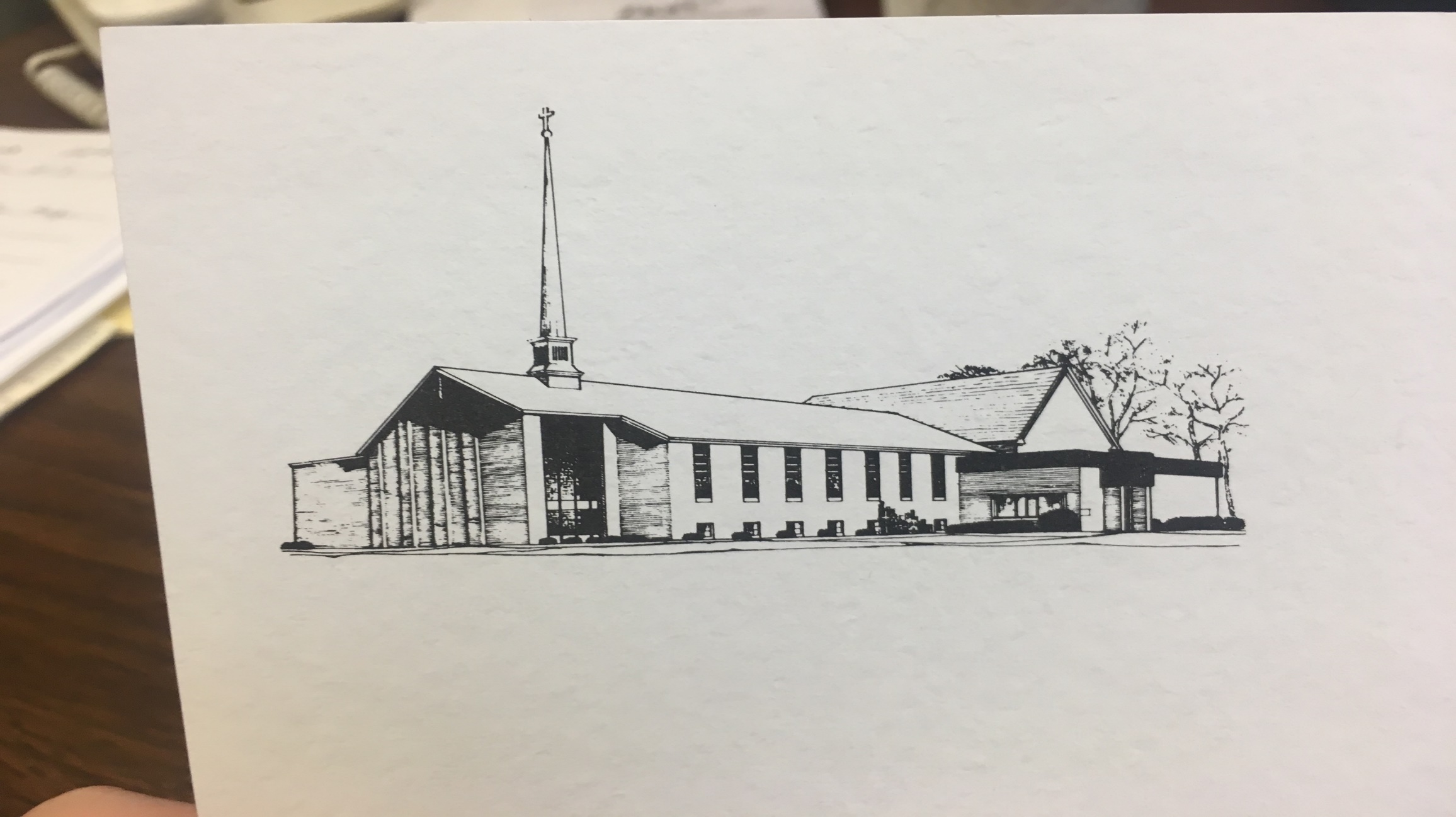 ZION LUTHERAN CHURCH, WOODLAND, MI 165th Anniversary of Zion, August 22, 2021*If you are listening in your car, please tune your radio to FM 87.7*WELCOMEPRELUDEGREETINGThe grace of our Lord Jesus Christ, the love of God, and the communion of the Holy Spirit be with you all.And also with you.memory	Shared by Pastor Becky Ebb-SpeeseGathering Song 		“All Are Welcome” ELW 641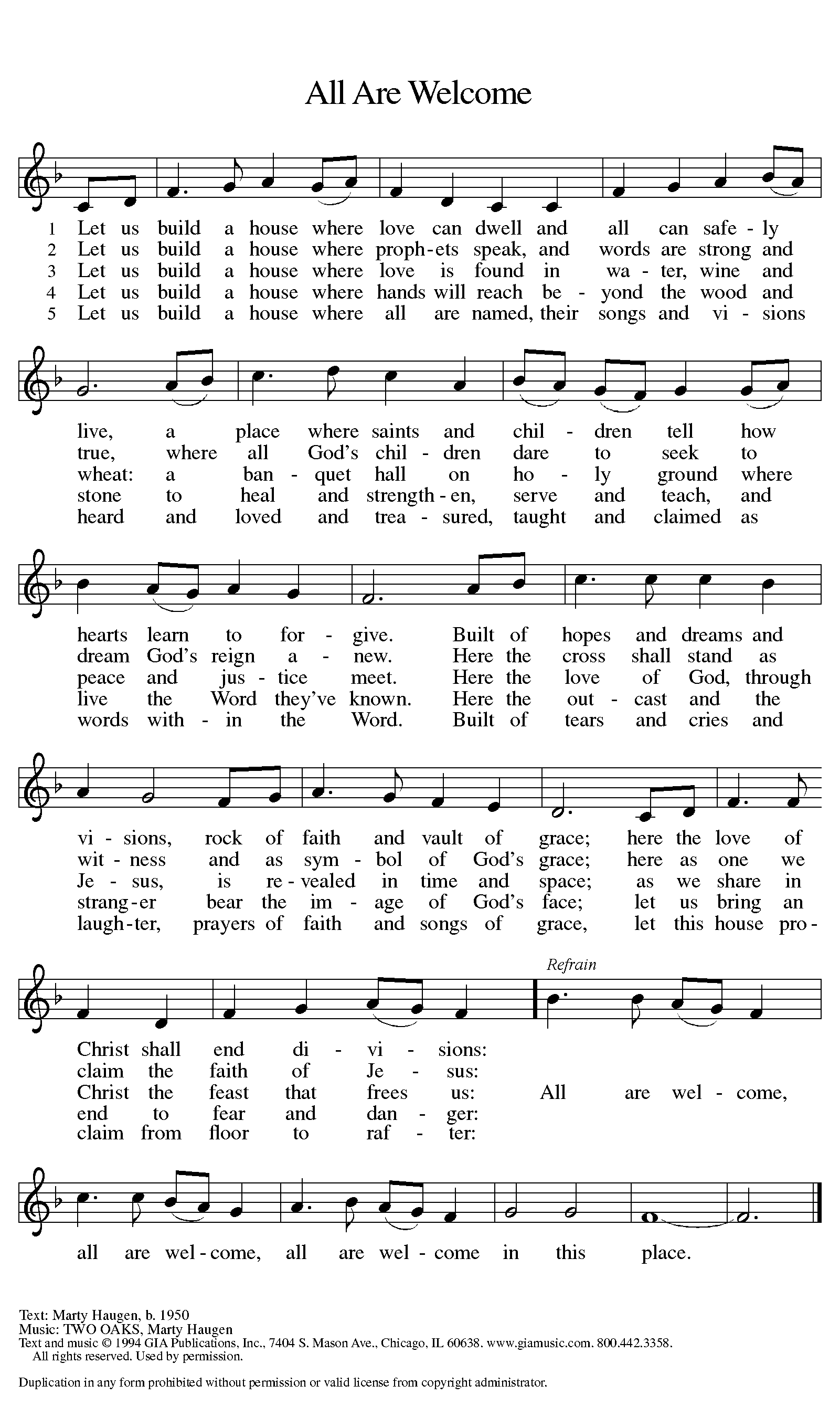 invocation (Adapted from Illustrative Ministry)Presider:	Calling all children of the Living God: the gospel is good news for every age and every stageAll: Let us worship together, the young and the old.Presider: The good news is proclaimed in God’s words, and also with crayons, silly songs, snacks, and rest time.All: Let us worship together, every generationPresider: As a new school year begins, may it be a year of joyful learning for all ages who are going to school; public, private, college, homeschooled, and Sunday School. Bless the students, parents, and teacher with a positive year ahead.All: Let us worship together, with our family of faith.Presider: We may still feel uncertain, seeing so many faces again, but we come together seeking God’s peace in this beautiful community.All: Let us worship together, united in Christ.Prayer of the DayLet us pray together.O God, you have promised through your Son to be with your church forever. We give you thanks for those who founded this community of believers and for the signs of your presence in our congregation. Increase in us the spirit of faith and love, and make our fellowship an example to all believers and to all nations. We pray through Jesus Christ, our Savior and Lord, who lives and reigns with you and the Holy Spirit, one God, now and forever. Amenspecial music	Kayla Cole		“Hold On to Me” by Lauren DaigleFirst Reading 						 		1 Kings 8:22-30A reading from 1 Kings.22Then Solomon stood before the altar of the LORD in the presence of all the assembly of Israel, and spread out his hands to heaven. 23He said, "O LORD, God of Israel, there is no God like you in heaven above or on earth beneath, keeping covenant and steadfast love for your servants who walk before you with all their heart, 24the covenant that you kept for your servant my father David as you declared to him; you promised with your mouth and have this day fulfilled with your hand. 25Therefore, O LORD, God of Israel, keep for your servant my father David that which you promised him, saying, 'There shall never fail you a successor before me to sit on the throne of Israel, if only your children look to their way, to walk before me as you have walked before me.' 26Therefore, O God of Israel, let your word be confirmed, which you promised to your servant my father David.
27But will God indeed dwell on the earth? Even heaven and the highest heaven cannot contain you, much less this house that I have built! 28Regard your servant's prayer and his plea, O LORD my God, heeding the cry and the prayer that your servant prays to you today; 29that your eyes may be open night and day toward this house, the place of which you said, 'My name shall be there,' that you may heed the prayer that your servant prays toward this place. 30Hear the plea of your servant and of your people Israel when they pray toward this place; O hear in heaven your dwelling place; heed and forgive.The word of the Lord. 		Thanks be to God.memory	Shared by Pastor Becky Ebb-Speese	Psalm										Psalm 84 1How dear to me | is your dwelling,
  O | Lord of hosts!
 2My soul has a desire and longing for the courts | of the Lord;
  my heart and my flesh rejoice in the | living God.
 3Even the sparrow has found a home, and the swallow a nest where she may | lay her young,
  by the side of your altars, O Lord of hosts, my king | and my God.
 4Happy are they who dwell | in your house!
  They will always be | praising you.
 5Happy are the people whose strength | is in you,
  whose hearts are set on the | pilgrims' way.
 6Those who go through the balsam valley will find it a | place of springs,
  for the early rains have covered it with | pools of water.
 7They will climb from | height to height,
  and the God of gods will be | seen in Zion.
 8Lord God of hosts, | hear my prayer;
  give ear, O | God of Jacob.
 9Behold our defend- | er, O God;
  and look upon the face of | your anointed.
 10For one day in your courts is better than a | thousand elsewhere.
  I would rather stand at the threshold of the house of my God than dwell in the tents | of the wicked.
 11For the Lord God is both sun and shield, bestowing | grace and glory;
  no good thing will the Lord withhold from those who walk | with integrity.
 12O | Lord of hosts,
  happy are they who put their | trust in you!Second Reading							1 Peter 2:1-9A reading from 1 Peter.1Rid yourselves, therefore, of all malice, and all guile, insincerity, envy, and all slander. 2Like newborn infants, long for the pure, spiritual milk, so that by it you may grow into salvation — 3if indeed you have tasted that the Lord is good.
4Come to him, a living stone, though rejected by mortals yet chosen and precious in God's sight, and 5like living stones, let yourselves be built into a spiritual house, to be a holy priesthood, to offer spiritual sacrifices acceptable to God through Jesus Christ.
6For it stands in scripture:
 "See, I am laying in Zion a stone,
 a cornerstone chosen and precious;
 and whoever believes in him will not be put to shame."
7To you then who believe, he is precious; but for those who do not believe,
 "The stone that the builders rejected
 has become the very head of the corner,"
8and  "A stone that makes them stumble, and a rock that makes them fall."
They stumble because they disobey the word, as they were destined to do.
9But you are a chosen race, a royal priesthood, a holy nation, God's own people, in order that you may proclaim the mighty acts of him who called you out of darkness into his marvelous light.The word of the Lord.Thanks be to God.memory	Shared by Pastor Becky Ebb-Speese	Gospel AcclamationAlleluia. Lord, to whom shall we go?You have the words of eternal life. AlleluiaGospel 										John 10:22-30The holy gospel according to John.Glory to you, O Lord.22At that time the festival of the Dedication took place in Jerusalem. It was winter, 23and Jesus was walking in the temple, in the portico of Solomon. 24So the Jews gathered around him and said to him, "How long will you keep us in suspense? If you are the Messiah, tell us plainly." 25Jesus answered, "I have told you, and you do not believe. The works that I do in my Father's name testify to me; 26but you do not believe, because you do not belong to my sheep. 27My sheep hear my voice. I know them, and they follow me. 28I give them eternal life, and they will never perish. No one will snatch them out of my hand. 29What my Father has given me is greater than all else, and no one can snatch it out of the Father's hand. 30The Father and I are one."The gospel of the Lord.Praise to you, O Christ.memory	Shared by Pastor Becky Ebb-SpeeseHymn of the Day		“The Church’s One Foundation” 	ELW 654	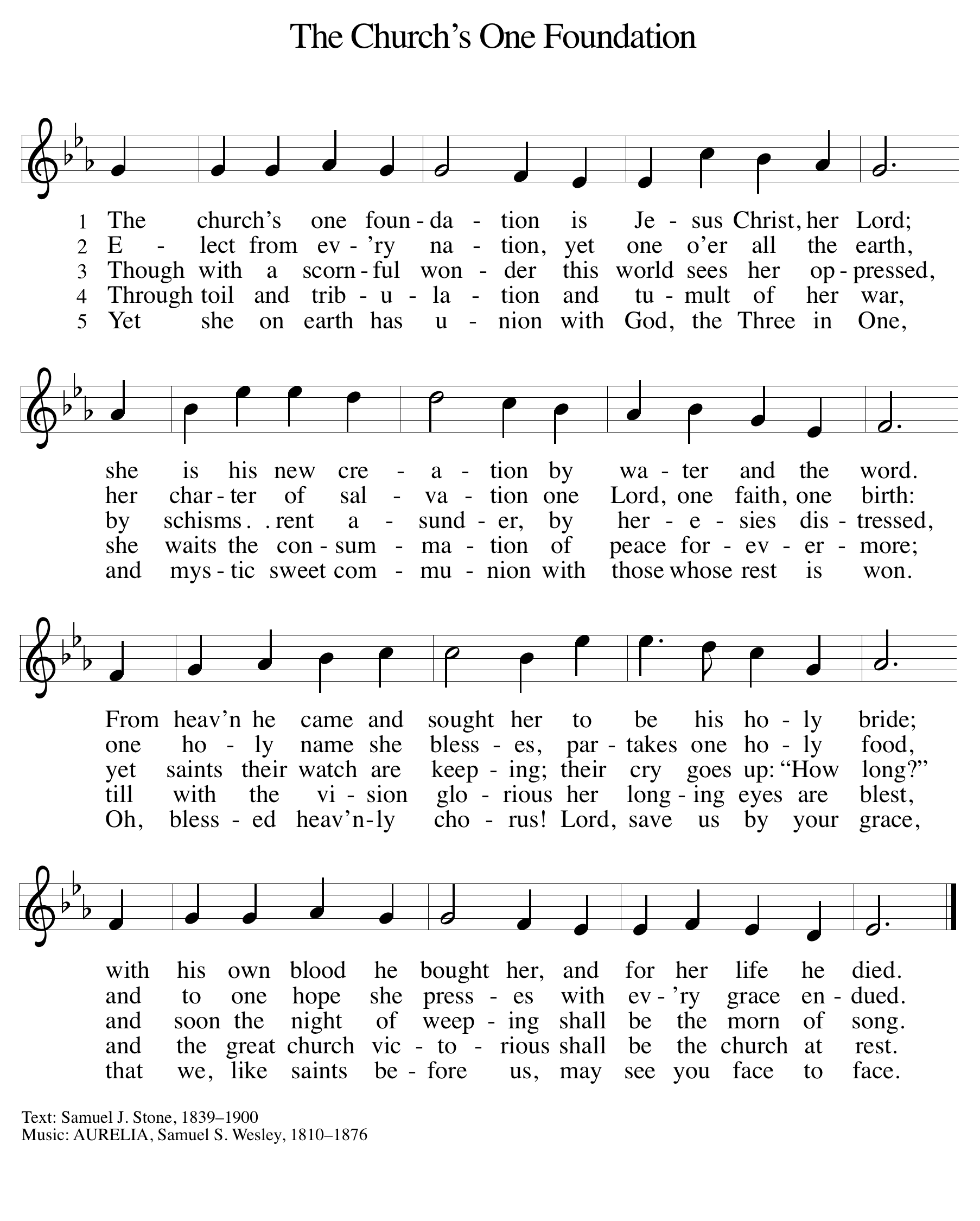 cREEDI believe in God, the Father almighty,creator of heaven and earth.I believe in Jesus Christ, God’s only Son, our Lord,who was conceived by the Holy Spirit,born of the virgin Mary,suffered under Pontius Pilate,was crucified, died, and was buried;he descended to the dead.*On the third day he rose again;he ascended into heaven,he is seated at the right hand of the Father,and he will come to judge the living and the dead.I believe in the Holy Spirit,the holy catholic church,the communion of saints,the forgiveness of sins,the resurrection of the body,and the life everlasting. Amen.*Or, “he descended into hell,” another translation of this text in widespread use.prayers of IntercessionMade children and heirs of God’s promise, we pray for the church, the world, and all in need.A brief silence.God of courage, bless all leaders of your church. Make them ready to proclaim the gospel of peace and strengthen them to preach your loving word. We pray especially for Faith Lutheran Church and Rev. Kevin Sullivan. Lord, in your mercy,hear our prayer.God of creation, bless fields and orchards. Protect the land from drought and bring life-giving rain to support growth. Instruct your people in wise treatment of the world you have provided for all your creatures. Lord, in your mercy,hear our prayer.God of community, bless all who seek justice between nations and peoples. Give guidance to bridge-builders, heal divisions, and inspire cooperation in times of crisis, disaster, and war. We give thanks to you for the members and the ministry of this congregation: for those who had the vision to begin this congregation, those who sustain its present ministry, and those who will carry its mission forward into the future.Lord, in your mercy,hear our prayer.God of compassion, bless all who are in any need. Accompany all who are lonely and feeling abandoned and remind them of your abiding presence. Accompany all who are persecuted and exploited and open us to their cries. Lord, in your mercy,hear our prayer.God of change, bless our transitions. Guide all who are embarking on new stages in life such as a new job, new school, or new community (especially). Sustain enduring friendships and kindle new relationships and interests. Lord, in your mercy,hear our prayer.God of comfort, bless all who mourn the deaths of their beloved ones. We give you thanks for the saints who have gone before us. Renew our confidence in your promise of resurrection and life in the world to come. Lord, in your mercy,hear our prayer.Receive these prayers, O God, and those in our hearts known only to you; through Jesus Christ our Lord.Amen.Peace The peace of Christ be with you always.And also with you.Offering & Offering song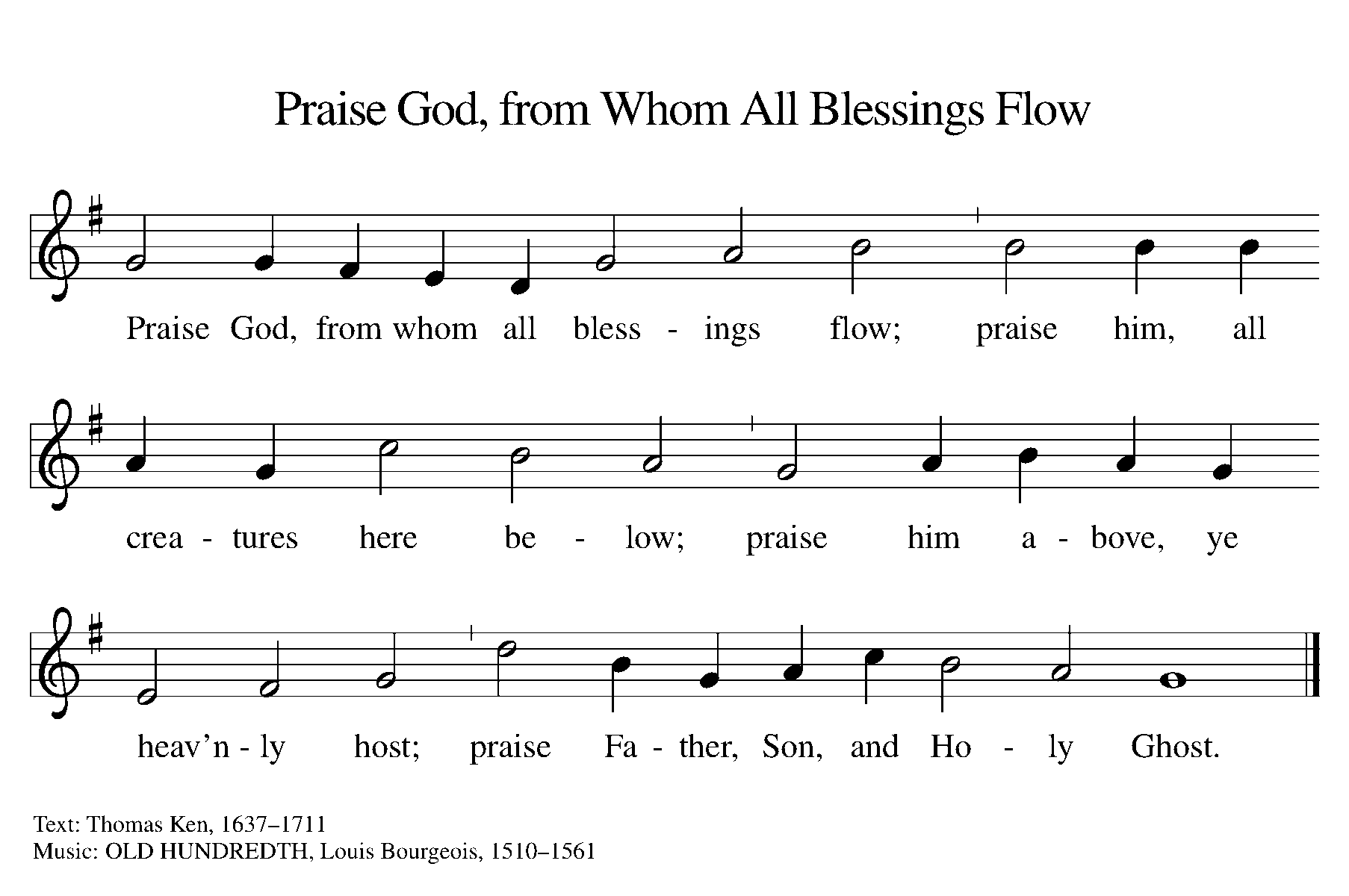 Offering Prayer Let us pray. Gracious God, you bless us with gifts of guidance, new life, growth in grace, and fruitful labor. Accept the first fruits of time and toil, field and orchard we offer here. Bless and multiply these gifts to our nurture and the care of your creation; for the sake of your Son, our Savior Jesus Christ.Amen.Thanksgiving at the Table In the night in which he was betrayed,our Lord Jesus took bread, and gave thanks;broke it, and gave it to his disciples, saying:Take and eat; this is my body, given for you.Do this for the remembrance of me.Again, after supper, he took the cup, gave thanks,and gave it for all to drink, saying:This cup is the new covenant in my blood,shed for you and for all people for the forgiveness of sin.Do this for the remembrance of me.Lord’s Prayer Gathered into one by the Holy Spirit, let us pray as Jesus taught us.Our Father in heaven,hallowed be your name,your kingdom come,your will be done,on earth as in heaven.Give us today our daily bread.Forgive us our sinsas we forgive thosewho sin against us.Save us from the time of trialand deliver us from evil.For the kingdom, the power,and the glory are yours,now and forever. Amen.COMMUNIONThe body and blood of our Lord Jesus Christ bless  you and keep you in His grace.prayer after communion Almighty God,we give you thanks that you have fed us with this heavenly food.In your grace and by your Spirit, help us to be what we celebrate,the body of Christ in the world.Send us out, renewed by this sacramental meal,to do the work you have given us to do: to witness for Christ,to love you with singleness of heart, and to serve you with clarity of purpose;through Jesus Christ, our Savior and Lord.Amen.blessing of the backpacks (from Illustrative Ministry)God of fresh starts and new beginnings, we bring ourselves, our big feelings, and our backpacks to you.In our backpacks, we carry blank pages, sharpened pencils, and pointy crayons, and in our hearts, we carry big feelings, unanswered questions, and hopeful expectations. There are endless possibilities of what this new year might bring— of what we might learn, who we might meet, and who we might become.God, our friend who is always with us, be with us through it all.Be with us as we ride the bus. Be with us as we walk. Be with us as we buckle seat belts, zip-up jackets, and tie shoes. However we get there, and whatever we wear, bless this journey into something new. For the grown-ups going back to school, With-Us God, be with them too. Thank you for our teachers, helpers, caregivers, and leaders, and for all they do to help us learn and grow.God, our friend who’s full of wonder, fill their hearts and bless their hands. Amen.SendingGod blesses us and sends us in mission to the world.Sending SonG	“On Our Way Rejoicing” ELW 537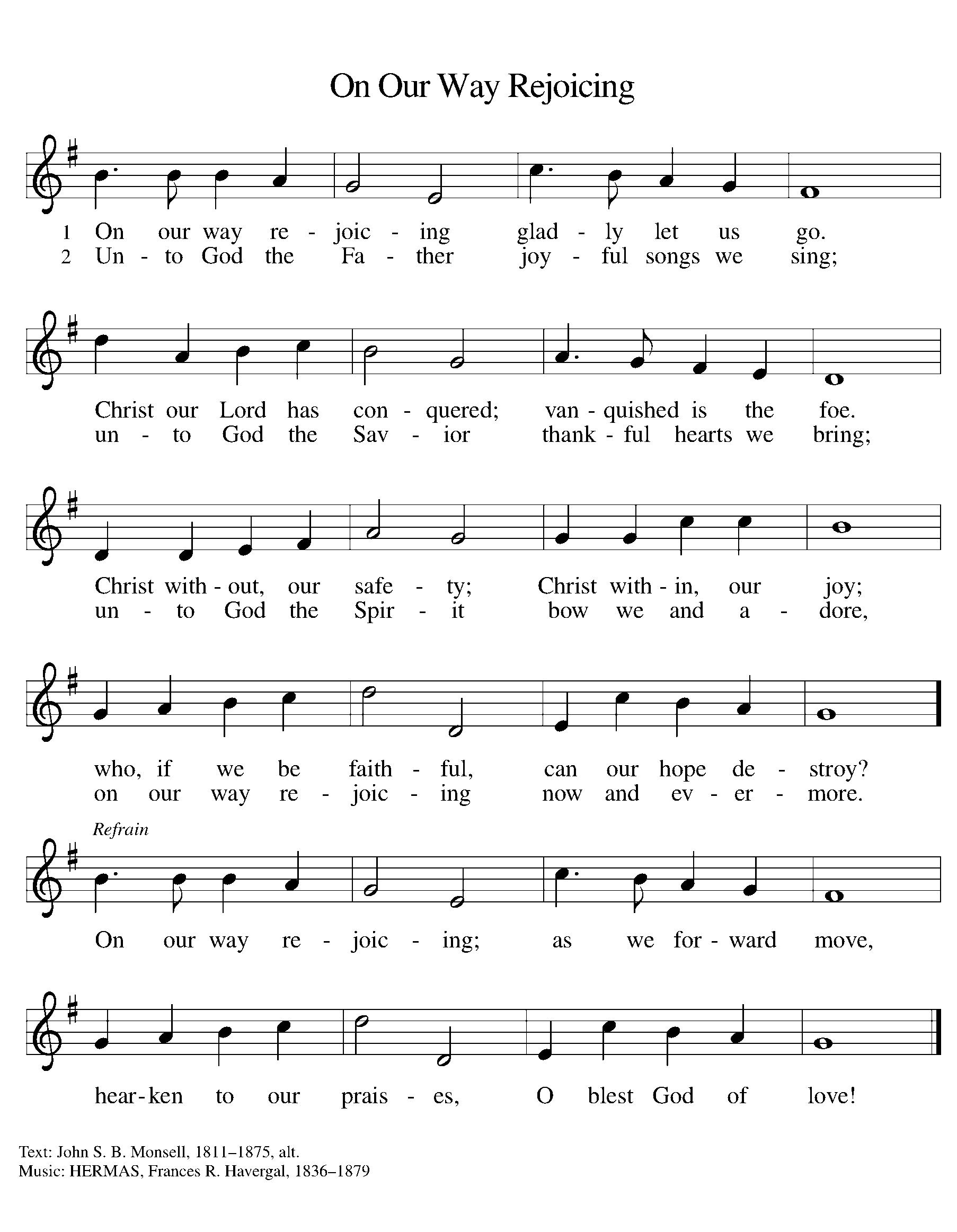 Blessing and dismissalGo forth in peace and with the courage of faith.Love God with all your heart, with all your soul, and with all your mind,and love your neighbor as yourself.Amenblessing of the meal From sundaysandseasons.com. Copyright © 2017 Augsburg Fortress. All rights reserved.THANK YOU TO ALL WHO SERVED TODAY:Presider: Pastor Becky Ebb SpeseeMusician: Martha YoderElder: Dan UterbackTrustee: Jerry EngleOffering Counters:  Doug Mackenzie and Mike JohnsonSafety Person: Diane GriffinANNOUNCEMENTSWelcome to Zion’s 165th Year Celebration! We are gland that you are here to worship and celebrate with us today. After service there will be time for visiting and enjoying a special picnic lunch. You are invited to explore inside the church. There are displays throughout (main floor and basement) that commemorate Zion’s heritage and celebrate the future After lunch there will be a hymn sing in memory of member Dana Traub who passed away earlier this year. Dana hosted hymn sings at his farm and had a special “hymnal” made that we will use today in his honor.Historical quilt:  The quilt hanging on the west wall (nearest the kitchen) of the Fellowship Hall was made by Dorthea Eckardt Brodbeck.  The quilt was not made as a decoration, but to keep family members warm during cold Michigan winter nights.  Dorthea was married to Michael Brodbeck who came to the Woodland area in 1859.  While Michael served in the Civil War, Dorthea worked as a seamstress and saved enough money to purchase the Brodbeck family farm on M-50 when Michael returned from service.  Their only son, Immanuel, was confirmed at Zion in 1875 and later married Helena Wunderlich who was confirmed in 1881.  Immanual and Helena had five children, Carl, Paul, Regina, Luther, and Ruby.   Paul was confirmed at Zion in 1906.  He married Florence Jordan who was confirmed in 1915, and together they had 13 children.  Their last surviving child, Caroline Brecheisen, is a member of Zion. Handmade quilt: A very special thank you to Alice Morrow for her donation of a beautiful handmade village quilt. Thank you also to Wayne Hazel and his son, Ed, for donating and making the wooden quilt rack at Ed's wood shop and to Wayne for hanging the quilt.  The quilt and rack are wonderful additions to our other quilts displayed in the Fellowship Hall.  Alice worked on this quilt for several years and completed it in 2020.  Alice and Wayne are second cousins in the Schmalzried/Jordan family.  Be sure and go into our Fellowship Hall and see all our beautiful quilts.Calling Moms of all school aged kids: Kilpatrick Church is hosting a once a month meeting for all mothers from expecting to having children in 12th grade. Come enjoy breakfast, fellowship times, and either a message from a speaker or an activity. There is no cost. Childcare is provided for infants-5 years old. First meeting is on Friday, September 17 from 9-11 AM.Sunday School: Two Sunday School teachers are needed; one for 1-5 grade and the other for the high school students. Please prayerfully consider helping us with Zion's youth. Sunday School will resume on September 12 with an outside welcome event! If you have kids or grandkids who attend, please email their names and grade levels to Jolene at jogriffin1110@hotmail.com so we have a list of everyone and know who will be in each classroom.Church Cleaners Needed for September: Volunteers are needed to clean during the month of September.  We are so thankful to Dawn Brodbeck who has been volunteering to clean the church for more than a year.  She is not able to clean during September.  A sign-up sheet for September is in the Narthex.  In addition, we will be going back to our schedule of volunteer s to clean the church soon.  A copy of the previous list will be placed in the Narthex.  Please review the cleaning assignments and note any changes.  Thank you for helping us keep Zion clean and safe!Save the Date.  Plan to Attend:September 4 - Woodland Labor Day Games. Workers needed